Муниципальное автономное общеобразовательное учреждение 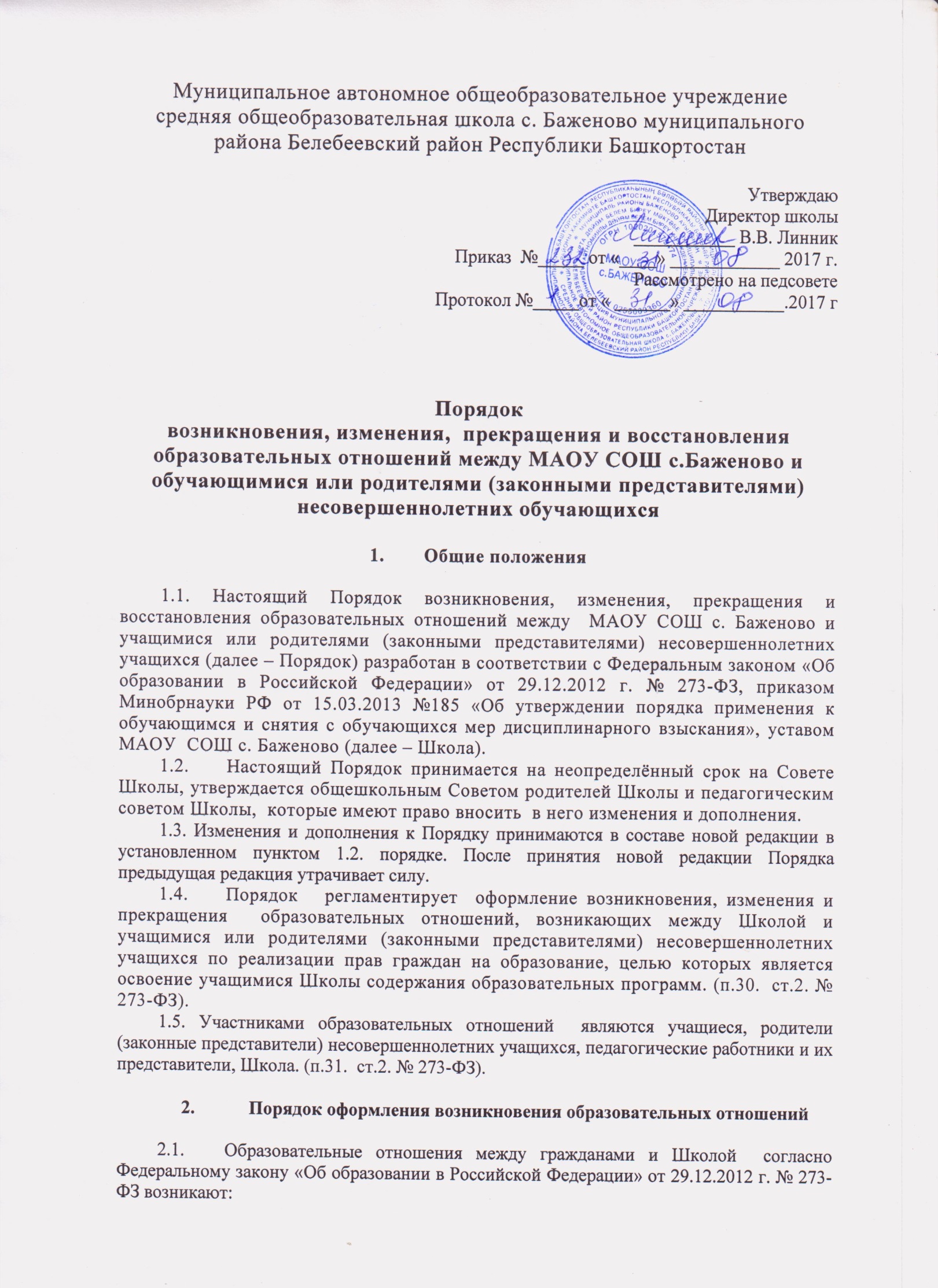 средняя общеобразовательная школа с. Баженово муниципального района Белебеевский район Республики БашкортостанУтверждаюДиректор школы___________ В.В. ЛинникПриказ  №_____ от «____» ____________ 2017 г.                                                                    Рассмотрено на педсоветеПротокол №_____от « ______» ___________.2017 гПорядоквозникновения, изменения,  прекращения и восстановления образовательных отношений между МАОУ СОШ с.Баженово и обучающимися или родителями (законными представителями) несовершеннолетних обучающихся1.	Общие положения1.1. Настоящий Порядок возникновения, изменения, прекращения и восстановления образовательных отношений между  МАОУ СОШ с. Баженово и учащимися или родителями (законными представителями) несовершеннолетних учащихся (далее – Порядок) разработан в соответствии с Федеральным законом «Об образовании в Российской Федерации» от 29.12.2012 г. № 273-ФЗ, приказом  Минобрнауки РФ от 15.03.2013 №185 «Об утверждении порядка применения к обучающимся и снятия с обучающихся мер дисциплинарного взыскания», уставом МАОУ  СОШ с. Баженово (далее – Школа).1.2.	Настоящий Порядок принимается на неопределённый срок на Совете Школы, утверждается общешкольным Советом родителей Школы и педагогическим советом Школы,  которые имеют право вносить  в него изменения и дополнения.1.3. Изменения и дополнения к Порядку принимаются в составе новой редакции в установленном пунктом 1.2. порядке. После принятия новой редакции Порядка предыдущая редакция утрачивает силу.1.4.	Порядок   регламентирует  оформление возникновения, изменения и прекращения  образовательных отношений, возникающих между Школой и учащимися или родителями (законными представителями) несовершеннолетних учащихся по реализации прав граждан на образование, целью которых является освоение учащимися Школы содержания образовательных программ. (п.30.  ст.2. № 273-ФЗ).1.5. Участниками образовательных отношений  являются учащиеся, родители (законные представители) несовершеннолетних учащихся, педагогические работники и их представители, Школа. (п.31.  ст.2. № 273-ФЗ).2.	Порядок оформления возникновения образовательных отношений2.1. 	Образовательные отношения между гражданами и Школой  согласно Федеральному закону «Об образовании в Российской Федерации» от 29.12.2012 г. № 273-ФЗ возникают:   1)	 при приёме на обучение  в Школу по основной образовательной программе соответствующего уровня общего образования в очной, очно-заочной или заочной форме; (ч.1.ст.53; ч.2.ст.17  №273-ФЗ)2)	при прохождении промежуточной аттестации и (или) государственной итоговой аттестации.2.2.	При приёме на обучение  в Школу по основной образовательной программе соответствующего уровня общего образования в очной, очно-заочной или заочной форме права и обязанности обучающегося,  предусмотренные законодательством об образовании,  уставом Школы, Правилами внутреннего распорядка учащихся  и иными локальными нормативными актами Школы, возникают у гражданина с даты, указанной в  приказе  директора Школы о   его  приёме. (ч.4. ст.53 № 273-ФЗ)Приказ о  приёме гражданина на обучение по основной образовательной программе соответствующего уровня общего образования  с указанием формы обучения издается  Школой  в течение 7  рабочих дней после приёма документов. (п.16 Порядка приема граждан в общеобразовательные учреждения, утв. приказом Минобрнауки России от 15.02. 2012 № 107)2.3.  Образовательные отношения возникают  между Школой  и лицами,  осваивающими основную  образовательную программу в форме семейного образования или самообразования, либо обучавшимися по не имеющей государственную аккредитацию образовательной программе с момента   издания приказа директора о зачислении в Школу экстерна для прохождения промежуточной аттестации и (или) государственной итоговой аттестации. (ч.1.п.9.ст. 33; ч.1. ст. 53 № 273-ФЗ) 1)	родители (законные представители)  несовершеннолетних, выбравшие для своих детей форму семейного образования, обращаются с письменным заявлением  в Управление образования  МР, на территории которого они проживают; (ч. 5 ст. 63. № 273- ФЗ)2)	приказ о зачислении в Школу экстерна для прохождения промежуточной аттестации и (или) государственной итоговой аттестации издается на основании распоряжения Управления образования,  осуществляющему учёт форм получения несовершеннолетними, подлежащими обучению, общего образования; (ч. 5 ст. 63. № 273- ФЗ)3)	несовершеннолетние, подлежащие обучению и  не имеющие основного общего или среднего общего образования, осваивающие основную  образовательную программу в форме семейного образования или самообразования, либо обучавшиеся по не имеющей государственную аккредитацию образовательной программе, проходят экстерном промежуточную  и государственную итоговую аттестацию в Школе бесплатно; (ч.3. ст. 34 № 273-ФЗ)4)	промежуточная аттестация  для обучавшихся в форме семейного образования или самообразования проводится Школой  в формах, определенных  учебным планом Школы, и в порядке, установленном Положением  о проведении промежуточной аттестации учащихся в Школе; (ч.1. ст. 58 № 273- ФЗ).       5)	Школа, родители (законные представители) несовершеннолетнего, обеспечивающие получение  несовершеннолетним общего образования в форме семейного образования, обязаны создать ему условия для ликвидации академической задолженности и обеспечить контроль за своевременностью её ликвидации; (ч. 4. ст. 58. № 273-ФЗ).6)	несовершеннолетние, обучающиеся по образовательным программам начального общего, основного общего и среднего общего образования в форме семейного образования, не ликвидировавшие в установленные сроки академической задолженности, продолжают получать образование, либо в Школе, либо в другом общеобразовательном учреждении ; (ч.10. ст.57. № 273-ФЗ)7)	государственная итоговая аттестация для несовершеннолетних, обучавшихся в форме семейного образования или самообразования, проводится Школой в соответствии с  законодательством об образовании. 	Государственная итоговая аттестация по образовательным программам среднего общего образования проводится в форме единого государственного экзамена;( ч.13. ст. 59. № 273-ФЗ)8)	несовершеннолетним, обучавшимся в форме семейного образования или самообразования, успешно прошедшим государственную итоговую аттестацию, Школа выдает документ (аттестат) об образовании соответствующего уровня; (ч.4,6. ст.60. № 273-ФЗ)9)	несовершеннолетним, обучавшимся в форме семейного образования или самообразования, не прошедшим государственной итоговой аттестации, Школа выдает справку об обучении установленного образца. (ч.12. ст.60. № 273-ФЗ)        10) В случае приема на обучение в ОО по адаптированной образовательной программе для обучающегося на дому , изданию приказа о приеме лица на обучение в ОО предшествует заключение договора об организации обучения на дому.3. Изменение образовательных отношений3.1.	Образовательные отношения изменяются в случае изменения условий получения учащимся образования по конкретной основной или дополнительной образовательной программе, повлекшего за собой изменение взаимных прав и обязанностей учащегося и Школы. (ч.1. ст.57. № 273-ФЗ)3.2.	Образовательные отношения могут быть изменены:3.2.1.	По инициативе обучающегося или родителей (законных представителей) несовершеннолетнего учащегося по заявлению в письменной форме с указанием причины:1)	изменение формы получения образования или формы обучения; (п.1.ч.1.ст.34., п.1.ч.3.ст. 44 № 273-ФЗ) 2)	предоставление условий для обучения с учётом особенностей психофизического развития и состояния здоровья обучающегося; (п.2.ч.1.ст.34. № 273-ФЗ) 3)	организация обучения по индивидуальному учебному плану, в том числе ускоренное обучение, в пределах осваиваемой образовательной программы; (п.3.ч.1.ст.34. № 273-ФЗ) 4)	организация обучения на дому или в медицинской организации по заключению медицинской организации; (ч.5. ст. 41. № 273-ФЗ) 		5)  	организация обучения с сочетанием различных форм получения образования и форм обучения. (ч.4. ст. 17 № 273-ФЗ)3.2.2.	По инициативе Школы с указанием причины:1)	изменение формы обучения с очной на очно-заочную или заочную на основании решения педагогического совета и  с согласия с родителей (законных представителей) несовершеннолетнего обучающегося, достигшего возраста пятнадцати лет;  2)	организация обучения учащихся с ограниченными возможностями здоровья совместно с другими обучающимися Школы, либо в отдельных классах. (ч.4. ст.79 № 273-ФЗ)3.3.	Основанием для изменения образовательных отношений является  приказ директора Школы.  (ч.3. ст.57. № 273-ФЗ)Права и обязанности обучающегося, предусмотренные законодательством об образовании и локальными нормативными актами Школы, изменяются с даты издания приказа или с  даты указанной в  приказе. (ч.4. ст.57. № 273-ФЗ)4.  Прекращение образовательных отношений4.1. Образовательные отношения прекращаются в связи с отчислением обучающегося из Школы. Учащиеся могут быть отчислены из Школы в случаях, предусмотренных Федеральным законом «Об образовании в Российской федерации» от 29.12. 2012 № 273-ФЗ и уставом Школы:1)	в связи с получением образования (завершение основного общего или среднего общего образования); (п.1.ч. 1. ст.61. № 273-ФЗ)2)	досрочно по инициативе обучающегося или родителей (законных представителей) несовершеннолетнего обучающегося, в том числе в случае перевода учащегося для продолжения освоения образовательной программы в другое образовательное учреждение; (п.1.ч. 2. ст.61. № 273-ФЗ)3)	досрочно по инициативе Школы в случае применения к обучающемуся, достигшему возраста пятнадцати лет, отчисления как меры дисциплинарного взыскания за неоднократное совершение дисциплинарных проступков, а также в случае установления нарушения порядка приёма в Школу, повлекшего по вине обучающихся или родителей (законных представителей) несовершеннолетнего обучающегося его незаконное зачисление в Школу; (п.2. ч.2. ст.61., ч.2. ст. 57. № 273-ФЗ)4)	по обстоятельствам, не зависящим от воли обучающегося или родителей (законных представителей) несовершеннолетнего обучающегося и Школы, в том числе  в случае ликвидации Школы. (п.3. ч.2. ст.61. № 273-ФЗ)4.2. Досрочное прекращение образовательных отношений по инициативе обучающегося или родителей (законных представителей) несовершеннолетнего учащегося не влечет за собой возникновение каких-либо дополнительных, в том числе материальных, обязательств обучающегося перед Школой. (п.1.ч. 1. ст.61. № 273-ФЗ)4.3. Основанием для прекращения образовательных отношений является  приказ  директора, об отчислении обучающегося из Школы. При досрочном прекращении образовательных отношений в случае наличия договора между Школой и родителями (законными представителями) несовершеннолетнего обучающегося об оказании платных образовательных услуг такой договор расторгается на основании приказа об отчислении обучающегося из Школы. Права и обязанности обучающегося, предусмотренные законодательством об образовании и локальными нормативными актами  Школы, прекращаются с даты его отчисления из Школы. (ч. 4. ст.61. № 273-ФЗ)4.4. При досрочном прекращении образовательных отношений  Школа в трехдневный срок после издания  приказа об отчислении обучающегося  выдает ему или   родителям (законным представителям) несовершеннолетнего учащегося, отчисленному из Школы, в соответствии с законодательством в сфере образования справку установленного образца об обучении. (ч. 5. ст.61. № 273-ФЗ)5. Восстановление образовательных отношений5.1.	Восстановление образовательных отношений с обучающимися Школы, прекратившимися по основанию, указанному  в ч.3.п.4.1. настоящего Порядка,  осуществляется  на основании письменного обращения родителей (законных представителей) несовершеннолетнего гражданина и  решения Комиссии по урегулированию споров между участниками образовательных отношений о восстановлении его в статусе обучающегося Школы. (п. 14.Порядка применения к обучающимся и снятия с обучающихся мер дисциплинарного взыскания, утв. приказом Минобрнауки России от 15.03.2013 г. № 185)